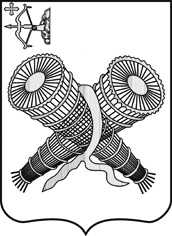 АДМИНИСТРАЦИЯ ГОРОДА СЛОБОДСКОГОКИРОВСКОЙ ОБЛАСТИПОСТАНОВЛЕНИЕ02.12.2020 								                                   №2080г. Слободской Кировской областиО внесении изменения в постановление администрации города Слободского от 12.11.2020 № 1950В соответствии с пунктом 7 части 1 статьи 16 Федерального закона от 06.10.2003 № 131-ФЗ «Об общих принципах организации местного самоуправления в Российской Федерации», федеральными законами от 10.12.1995 № 196-ФЗ «О безопасности дорожного движения», от 08.11.2007 № 257-ФЗ «Об автомобильных дорогах и о дорожной деятельности в Российской Федерации и о внесении изменений в отдельные законодательные акты Российской Федерации», на основании Устава муниципального образования «город Слободской», протоколов комиссии по безопасности дорожного движения города Слободского от 29.09.2020, от 06.11.2020 администрация города Слободского ПОСТАНОВЛЯЕТ:1. Внести в пункт 5 постановления администрации города Слободского от 12.11.2020 № 1950 «Об установке дорожных знаков на улицах города Слободского» (далее – постановление), следующие изменения:1. Внести в постановление администрации города Слободского от 12.11.2020 № 1950 «Об установке дорожных знаков на улицах города Слободского» (далее – постановление) следующее изменение:Изложить пункт 5 постановления в новой редакции:«5. Запретить остановку транспортных средств на четной стороне по улице Рождественской около дома №80 от указателя места остановки маршрутных транспортных средств (знак 5.16 «Место остановки автобуса и (или) троллейбуса») до улицы Степана Халтурина путем установки дорожного знака 3.27 «Остановка запрещена».5.1. Запретить остановку и стоянку легковых такси на четной стороне по улице Рождественской около дома №80 от указателя места стоянки легковых такси до улицы Степана Халтурина путем демонтажа дорожного знака 5.18 «Место стоянки легковых такси».».2. Настоящее постановление вступает в силу со дня его официального опубликования (обнародования) и подлежит опубликованию в Информационном бюллетене органов местного самоуправления муниципального образования «город Слободской».Глава города Слободского			И.В. Желвакова